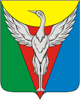 от 30.09.2016г.  № 63/1О внесении изменений в Правила землепользованияи застройки Подовинного  сельского поселения                В целях приведения в соответствие ранее разработанных правил землепользования и застройки  Градостроительному кодексу РФ в части положений главы 4 (градостроительное зонирование), администрация сельского поселения, Совет депутатов Подовинного сельского поселения РЕШАЕТ:Внести изменения в правила землепользования и застройки муниципального образования «Подовинное сельское поселение» Октябрьского муниципального района Челябинской области в части раздела «Виды территориальных зон. Градостроительные регламенты»
2. Подготовить проект правил землепользования и застройки муниципального образования «Подовинное сельское поселение» Октябрьского муниципального района Челябинской области по внесению изменений в срок, определённый техническим заданием.
3. Подготовленный проект по внесению изменений в правила землепользования и застройки направить  на рассмотрение в комиссию по землепользованию и застройке, утвержденную решением Собрания депутатов Октябрьского муниципального района Челябинской области от 11.08.2016г. № 118.4. Контроль по выполнению решения оставляю за собой.Глава Подовинного сельского поселения                            В.С.КузьменкоСОВЕТ ДЕПУТАТОВПОДОВИННОГО СЕЛЬСКОГО ПОСЕЛЕНИЯОКТЯБРЬСКОГО МУНИЦИПАЛЬНОГО РАЙОНА ЧЕЛЯБИНСКОЙ ОБЛАСТИ                                                     Р Е Ш Е Н И Е   